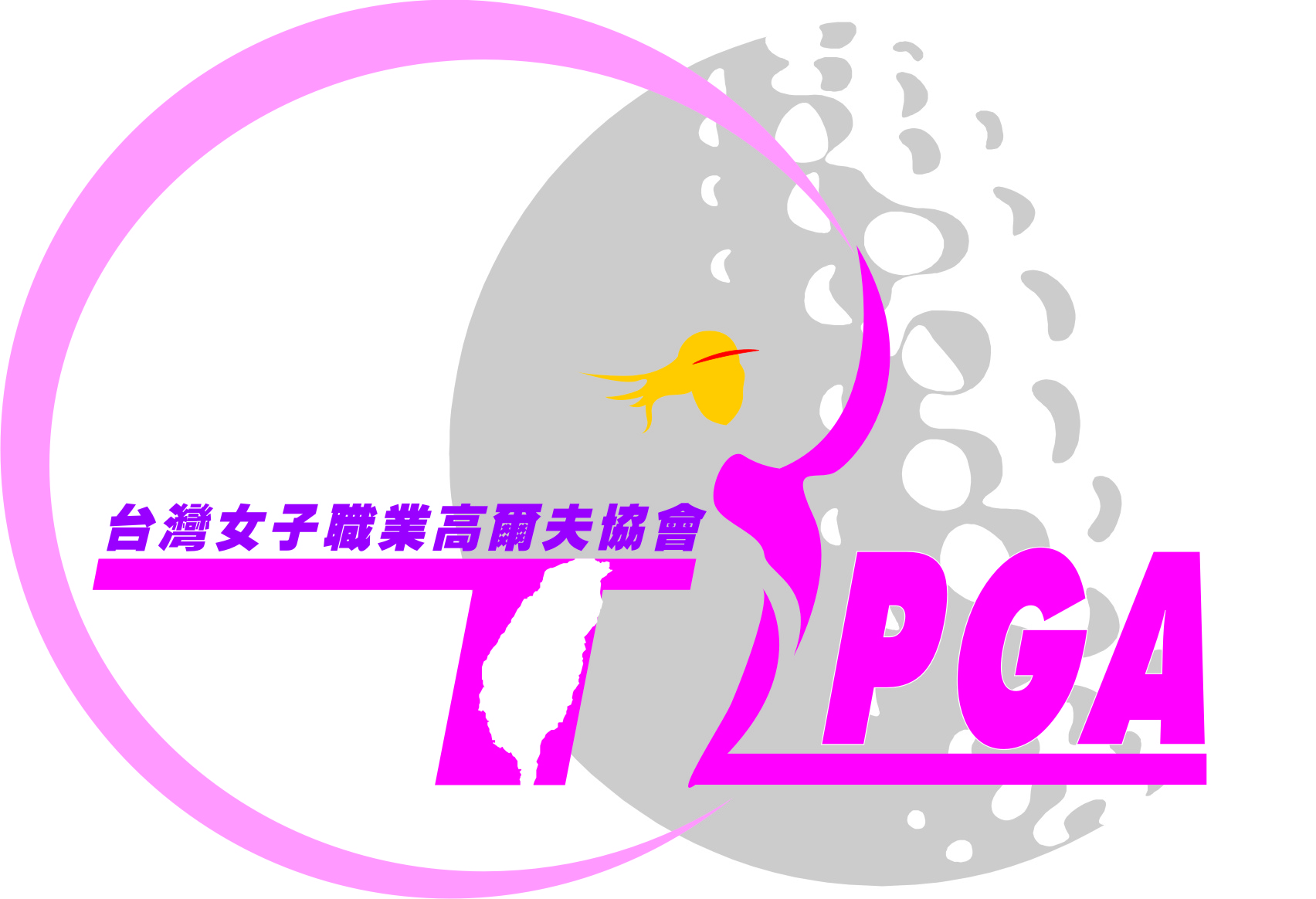 2013 CTBC LADIES OPENTournament Information2013 CTBC LADIES OPENEntry FormClosing date:  August, 15, 2013Information:(Please write in BLOCK LETTERS)Please kindly fax or e-mail this form to the tournament office before the dead line. Player has the responsibility to confirm the application with the Committee.===========================================Miss Tina Chen The LPGA of TaiwanTel ：+886-2-8771-1011    Fax：+886-2-8771-1014Add：502B,5F,No.20,Jhulun St,Taipei,TaiwanE-mail: taiwan.lpga@msa.hinet.net1DateSeptember,19(Thu)-21 (Sat)2Closing date August, 15, 2013 3Schedule4Prize MoneyNT$3,000,000  Winner: NT$600,0005VenueSunrise Golf & Country ClubAddress:No.256, Yangsheng Rd., Yangmei City, Taoyuan County 326, TaiwanTel:+886-3-478-00996ELIGIBILITY1.Any pro golfer who is 16 years old and authorized in the existing tours like JLPGA, KLPGA, USLPGA, Futures Tour, Taiwan LPGA, LET, LAGT Thailand LPGA, WGAI and others can be accepted to play the tournament unless otherwise approved in advance.2. Players are not more than 102.7Format The tournament will be played over 54 holes (3 rounds) stroke play. The number of participants is equal to or less than 102. The cut line for the final round will be at the top 50 pros (including ties). All the pros participating the final round will win the purse money. 8Register1. All players should register by themselves, and pay the entry fee and first two round fee.2.Date:September,16(Monday)& September,18(Wednesday) 10:00AM~15:00PM3. The fee of R1&R2 will be collected when you register.9Entry FeeNT$3,000  (It will be collected when you register.)10Practice 1. Please reserve your practice time in advance. Practice alone is not allowed.2.Date:September,16(Monday) tee off: 11:00AM~13:00PM      September,18(Wednesday) tee off :06:00AM~08:00AM & 11:00AM~13:00PM3.Practice fee:NT$1,600 / per round (one by three)4. Own caddie can be allowed walk together.11Caddie fee/Green feeYou may bring your own caddy (final day)upon your advance declaration. Caddie need to carry golf bag or prepare the trolley by themselves.Green fee: September,19-Round 1 : NT$1,000 (house caddie only, one by three)September,20-Round 2: NT$1,000 (house caddie only, one by three)September,21-Final Round: NT$1,200House Caddie fee: (cash only)R1&R2-NT$500/per round (one by three)Final Round-NT$1,500 (one by one)The fee of R1&R2 will be collected when you register , Final day’s will be collected on 21, September morning before you tee off.To use your own caddie need to pay green fee.12Official Hotel1. Please book your room to golf course directly and fill in the hotel booking form.2.Sunrise Golf & Country ClubAddress:No.256, Yangsheng Rd., Yangmei City, Taoyuan County 326, TaiwanTel:+886-3-478-0188#2280  Fax:+886-3-475-2074http://www.sunrise-golf.com.tw2. Room rate: (including breakfast and welcome fruit)Single / Twin :NT$3,200Triple:NT$4,2003. Check in: 15:00PM  Check out:12:00PM13LockersPlayers will have their own locker during the tournament days. All players should keep the locker clean on the end of tournament.Players should pay NT$500 for deposit, when you give the locker key back, it will be returnedPlease take away your golf bag every day.14Payment during tournamentCaddie fee & Green fee: cash onlyHotel fare: cash or credit card can be accepted.15Draw sheet of R1Will be announced at 16:00PM on September,18(Wednesday).And announced on TLPGA website www.tlpga.org.tw at 20:00PM on September,18(Wednesday)16Pro-Am/CeremonyPlayers scheduled play in pro-am is required to play and attend all the pro-am functions.Players who entry final round are required to attend the ceremony.17ClimateThe weather in Taiwan is very changeable at this season. Sometime it is warm but other time is suddenly hot. You will be advised to bring some wind protecting cloths or rain wear just in case.18FlightYou may arrange any airlines’ carrier by yourself that is the most convenient and the most attractive price & routing. The name of airport is “TAIPEI / Tao Yuan Intl. Airport”.19PassportPlease check your passport to make sure if it is valid for more than six months with appropriate visa or three months left when you enter Taiwan if you are exempted from the visa. Please consult it with your travel agent.20Payment of prize moneyThe prize money shall be transferred to your account after the tournament, The 20% local tax & 5% of the levy of TLPGA shall be deducted from your earnings. For the government tax purpose, your passport copy shall be submitted to TLPGA when you register the appearance on the site. Please have your passport copied and bank details in advance.21Provided by CTBCSeptember 19~21,the committee provide all players free lunch, water, fruitYardage book.September16-21,from 05:30AM~18:00PM,there are 6 seats can be opened for practice.September19-21,before tee off time, there are 12 seats can be opened for practice. Practice balls are provided by organizer.Last Name：First Name：Date of Birth (MM/DD/YYYY)：Mobile Phone：Telephone：FAX：E-MAIL：E-MAIL：Address :Address :(   ) House caddie                 (   )Own caddie (final round) (   ) House caddie                 (   )Own caddie (final round) Signature：                Date：           Signature：                Date：           